РТ, 420107, г Казань, ул. Спартаковская, д. 2, оф.312е-mail: allworld-tour@mail.ruсайт: www.vesmirkazan.ruтелефакс:  (843) 296-93-70; 8 (900) 325-27-30______________________________________________________________________________Стоимость путевок в 2019 году в РБВЛРеспубликанская больница восстановительного леченияПолную информацию по санаторию смотрите здесь…Пенсионерам: специальные заезды по специальным ценам с трансфером из Казани! (см. здесь…)Цены действуют с 01.09.19г. по 31.12.19	г.Расчетный период / час: сутки / заезд – 12:00, выезд – 12:00.Условия обслуживания:
Расчетный час: заезд – 12:00, выезд – 10:00. Расчетный период – сутки.Дети: Принимаются с любого возраста с оплатой коммунальных услуг. На лечение дети принимаются с 4-х лет при наличии санаторно-курортной карты.- для детей справки обязательно: - до 15 лет (вкл.) свидетельство о рождении или паспорт, справку врача-педиатра или врача - эпидемиолога об отсутствии контакта ребенка с инфекционными больными по месту жительства (3-дневной давности), выписка о прививках.Усл. обозначения: осн. место: "2" - 2-спальная, "1" - 1-сп. кровать,доп.место: "2" – диван; расклад-ки.Мед. персонал:  врач терапевт 1 категории, врач эндокринолог 1 категории.Мед. услуги, входящие в стоимость лечения:прием, консультация лечащего врача первичный и повторный, врача-специалиста; лечение у врача специалиста;  массаж ручной (1 зоны/ 10 минут),  ингаляции лекарственные, электрогрязелечение,  грязевые аппликации,  ванны,  души (любые),   лечебные чаи,   гальваногрязелечение, грязевые аппликации, внутриполостное грязелечение  электролечение (гальванизация, ЛДТ-форез, дарсонвализация, фонофорез, УВЧ-терапия, СМТ-форез, 4-х камерные ванны, УЗ-терапия, магнитотерапия, электросон),   медикаментозное  лечение, зал ЛФК.РазмещениеКол-воместКол-воместПроживание,питаниеПроживание,питаниеПроживание,питаниеРазмещениеосн.доп.1 чел.2 чел.2 чел.(душ, санузел в номере, ТВ, холод-к в общем коридоре)2-х местный номер классик95095019002-х местный номер (без подселения)14501450( ТВ, душ, санузел в номере, холод-к в общем коридоре)2-х местный номер 1+195095019002-х местный номер (без подселения)1+114501450Номера Полулюкс1 чел.1 чел.2 чел.(TV, холодильник, спальное место - диван, душ, санузел)1-но местный номер Люкс №522165016502100(TV, холодильник, 2х1,5 кровати, 2 кресла, душ, санузел)2-х комнатный 2-х местный номер №541+1195019502400(TV, холодильник, душ-д/ванна-в, санузел)1 чел.1 чел.2 чел.2-х комнатный 4-х местный номер №47 (д), 51 (в), 53 (д)1+1+21950195024003 чел.3 чел.4 чел.2-х комнатный 4-х местный номер №47 (д), 51 (в), 53 (д)1+1+22850285033001 чел.1 чел.2 чел.2-х комнатный 3-х местный номер №48 (в), 49 (д), 50 (д)1+1+21950195024003 чел.3 чел.2-х комнатный 3-х местный номер №48 (в), 49 (д), 50 (д)1+1+1+128502850Дополнительное место (раскладушка)500500500Дополнительное место (раскладушка) (ребенок до 14 лет (не вкл))500500500Ребенок до 4 лет без места, без питания (комм.услуги)000УслугиПитание 5-ти разовое 450450450Питание 5-ти разовое (ребенок до 14 лет)450450450Лечение (оплата на месте)Корпус (2 этажа)Корпус (2 этажа)Корпус (2 этажа)2-х местные стандартные: душ и санузел совмещен. Две односпальные кровати, прикроватные тумбочки, шкаф для белья, прихожая.6шт. шт.13,8кв.м.2-х местные стандартные: душ и санузел совмещен. Две односпальные кровати, прикроватные тумбочки, шкаф для белья, прихожая.1+11+1Полулюкс 1-но комнатный, одноместный №52: ТВ, холодильник, душ с поддоном, санузел, прикроватные тумбочки, прихожая, шкаф для белья.1шт. шт.15,3кв.м.Полулюкс 1-но комнатный, одноместный №52: ТВ, холодильник, душ с поддоном, санузел, прикроватные тумбочки, прихожая, шкаф для белья.22Полулюкс 1-но комнатный, двухместный №54: ТВ, холодильник,  душ с поддоном, санузел, прихожая, тумбочки, два кресла1 шт.30,9кв.м.Полулюкс 1-но комнатный, двухместный №54: ТВ, холодильник,  душ с поддоном, санузел, прихожая, тумбочки, два кресла2х1,52х1,5Полулюкс 2-х комнатный четырехместный №№ 47,51,53: ТВ, холодильник, санузел с душем или ванной, прихожая3 шт47;32;32,3 кв.м соответственно4х1,5Полулюкс  2-х комнатный трех местный № 49:ТВ, холодильник, санузел, душ с поддоном1 шт.37 кв.м.Полулюкс  2-х комнатный трех местный № 49:ТВ, холодильник, санузел, душ с поддоном3х1,53х1,5Полулюкс 2-х комнатный трех местный №№48,50:ТВ, холодильник, диван, 2 кресла-кровати, санузел, ванна или душ на поддон.2 шт.30 кв.м.Полулюкс 2-х комнатный трех местный №№48,50:ТВ, холодильник, диван, 2 кресла-кровати, санузел, ванна или душ на поддон.3х1,53х1,5Болезни опорно-двигательного аппарата: заболевания суставов инфекционного (кроме туберкулезных, гонорейных), дегенеративного, обменного характера; последствия травматического характера.Болезни позвоночника: хронические спондилоартриты; болезнь Бехтерева; болезни костей, мышц, сухожилий.Болезни нервной системы: заболевания и последствия травм периферической нервной системы (радикулиты, полирадикулиты, невриты, полиневриты, болезнь Рейно); заболевания и последствия травм центральной нервной системы.Болезни женской половой сферы: заболевания матки, придатков, влагалища, хронические воспалительные процессы; бесплодие, кроме фибромы.Болезни мужской половой сферы: хронические простатиты, фуникулиты, эпидидимиты, каверниты не туберкулезного характера и аденомыУрологические заболевания: хронические неспецифические циститыЗаболевания периферических сосудов: облитерирующие заболевания сосудов конечностей 1-й стадии (без периферических нарушений); посттромбофлебитические синдромы (спустя три месяца после исчезновения воспалительных явлений).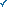 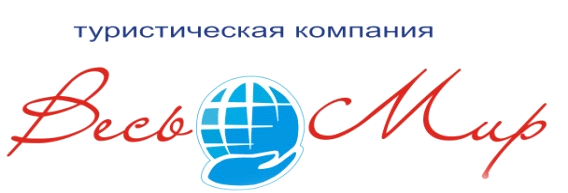 